Looking after your personal information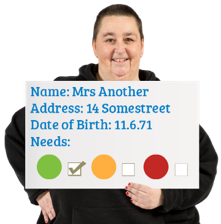 We ‘Anchor’ hold personal information about the people we provide services to.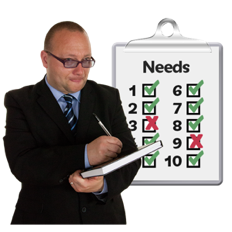 We use this information to:understand your care and support needsgive you the right informationarrange services to meet your care and support needsunderstand if you or other people are at risk of abuse. And do something about it.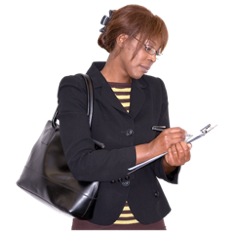 We might not be able to give you a service unless we have the right information.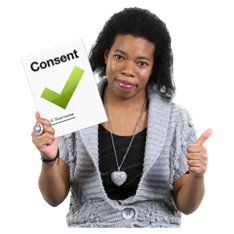 We will only share personal information if it is legal to do so. 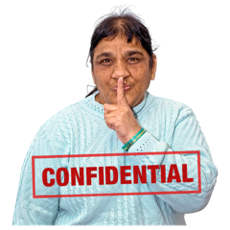 We store personal information securely.We try to make sure the information is right.We only keep the information for as long as it is needed.We store personal information securely.We try to make sure the information is right.We only keep the information for as long as it is needed.What does this information include?It includes personal detailsAnd which services are given.What does this information include?It includes personal detailsAnd which services are given.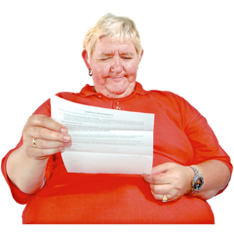 You can ask to see your information. Email: fran@anchorsupport.orgYou can ask to see your information. Email: fran@anchorsupport.org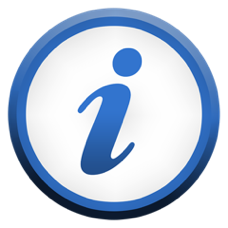 To find out more you can read our privacy policy on our website.Or you can contact Fran ParkinsonEmail: fran@anchorsupport.orgTo find out more you can read our privacy policy on our website.Or you can contact Fran ParkinsonEmail: fran@anchorsupport.org